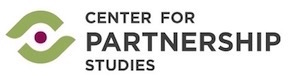 RESOURCES FOR EDUCATORS, PARENTS, AND STUDENTSDuring this time of COVI 19, many of us are isolating ourselves and our families. It is a time of crisis, but also of opportunity: for using this time to reflect on our current systems and lay foundations for a more caring and healthy society and economy.  The resources that follow are especially pertinent for educators, parents, and students at this time when we need to reassure our children, and ourselves, that a better future is possible. They can help with home schooling as well as with distance learning.  They show that we can move forward, and what we need to do so.Please keep well, and let’s together use this time well.Warmest good wishes,Riane Eisler_____________________________Tomorrow’s Children: A Blueprint for Partnership Education in the 21st Century
Boulder, Colorado: Westview Press, 2000Drawing from Eisler’s on-going research, this book was chosen as the most important book on the future written in the prior five years by the Journal of Futures Studies, was published in Urdu by Mashal Publishers in Pakistan and in German by Arbor Verlag, and has been translated into Chinese and Korean. It inspired other books for educators such as Partnership Education in Action, Dierdre Bucciarelli and Sarah Pirtle, editors, Brandon, Vermont: Holistic Education Press with Center for Partnership Studies, 2001. It inspired a Master’s degree in Partnership Education at Goddard College in Vermont (the original Dewey College) and the Montessori Foundation’s Center for Partnership Education.Nurturing Our Humanity: How Domination and Partnership Shape Our Brains, Lives, and Future(Riane Eisler and Douglas Fry). New York: Oxford University Press, 2019.Both a textbook and a trade book for general readers, this multidisciplinary work draws from social and biological science, particularly new findings from neuroscience, showing the interaction between genes and environments (which for humans are mainly cultural environments) and how cultures orienting to either end of the partnership/domination social scale impact brain development, and hence how people feel, think, and act. It provides specific actions needed for a sustainable, equitable, and peaceful future.The Real Wealth of Nations: Creating a Caring Economics
San Francisco: Berrett-Koehler, 2007, 2008.Applying Eisler’s research to economic systems, this book reassesses earlier economic theories and models and proposes five foundations for a more equitable, sustainable, and productive economic system that can help us meet the challenges we face. It has been translated into several European languages, as well as Chinese, Japanese, Brazilian Portuguese, and Urdu, and is available as an e-book.The Power of Partnership: Seven Relationships that Will Change Your Life
Novato, California: New World Library, 2002.This book applies Eisler’s research to the seven key relationships in our lives – from intimate relations to international relations. It is a practical handbook for personal, social, economic, political, and spiritual transformation. It won the 2003 Nautilus Award. Among other languages, it has been translated into Croatian and Portuguese and is available as an e-book.The Partnership Way: New Tools for Living and Learning, Healing Our Families, Our Communities, and Our World (Riane Eisler and David Loye)
San Francisco: New Revised Edition, Carmel, CA: Center for Partnership Studies, 1998.This educational resource book for use in universities, high schools, churches, and workshops was written in response to the demand sparked by The Chalice and the Blade and later revised to also include materials for Sacred Pleasure study groups.Sacred Pleasure: Sex, Myth, and the Politics of the Body
San Francisco: Harper Collins, 1995.This book looks at spirituality, sexuality, and morality through the lens of the partnership/domination continuum. Foreign editions include Hosei University Press (Tokyo), Element/Penguin (London), Transworld Publishers/Bantam (Moorebank, Australia), Forum Editrice Universaria Udinese (Udine, Italy), Editorial Cuatro Vientos (Santiago de Chile), and Rocco (Rio de Janeiro).The Chalice and the Blade: Our History, Our Future
San Francisco: Harper & Row, 1987.This book introduced Eisler's cultural transformation theory to a general readership and is now in it 57th US printing.  It has been published in twenty-five foreign editions: Hosei University Press (Tokyo), Laffont (Paris), Bertelsmann Verlag and Goldmann Verlag (Munich) and Arbor Verlag (Freiamt im Schwarzland), Werner Soderstrom Osakeyhtio (Helsinki), Frassinelli (Milan) and Forum Editrice Universaria Udinese (Udine), Imago (Rio de Janeiro), Palas Athena (Sao Paolo), Via Optima (Portugal and Rio), Editorial Cuatro Vientos (Santiago de Chile), Harper Collins (London), Glaros (Athens), Gyldendal (Copenhagen), Pax (Oslo), Gyldendalske, Ecopolis Association (Moscow), Entheon (Holland), Gal (Isreal), Chinese Academy of Social Sciences (Beijing), Nakladatelstvi Lidove Noviny (Prague), and Gal (Israel), Gimm-Young Publishers, (Seoul, Korea); Sphera (Kiev, Ukraine), Friare Liv Förlag (Sweden), Al-Ahliah (Jordan), Mashal Books (Pakistan). It is also an audio cassette.The Equal Rights Handbook: What ERA Means to Your Life, Your Rights, and the Future
New York: Avon Books, 1978. (Re-released by New York:  iUniverse, 1999). (www.iuniverse.com)This was the only mass paperback on the proposed Equal Rights Amendment to the United States Constitution. Transforming Interprofessional Partnerships: A New Framework for Nursing and Partnership-Based Health Care (Riane Eisler and Teddie Potter)
Indianapolis, IN: Sigma Theta Tau International, 2014. A textbook for nursing students and other health care professionals using Eisler’s cultural transformation framework, the book won the 2014 American Journal of Nursing Book Award in Professional Development and Issues category, and the 2015 Capstone International Book Award. Educating for a Culture of Peace (Riane Eisler and Ron Miller, co-editors)Portsmouth, NH: Heinemann, 2004.This is a collection of essays by educators for teachers and others interested in how to incorporate education for partnership and peace into their work.